Домашняя работа по письмуСпиши текст.На реке.        Олег и Вася шли из школы. Мальчики спустились к реке. Вася побежал по льду. Лёд треснул. Вася чуть не упал в воду. Ребята поспешили домой.Грамматическое задание.Выпиши слова, отвечающие на вопрос: Кто?Домашняя работа по математике1. Напиши числа словами:50 - ________26 - ________15 - ________62 - ________2. Напиши числа:30, 31, . , 33, 34, ., ., 37, 38, ., ., ., 4261, ., ., 58, 57. ., 55, ., 53, . .3. Напиши числа цифрамиВосемьдесят - ______Восемнадцать - _____4. Поставь знак «<», «>»:53…63              92…915. Напиши соседей числа:___, 85, ______, 60, ___6. Вычисли:20 + 4 =                     5 + 30 =45 – 5 =                     52 + 4 =78 – 3 =                     24 + 30 =42 + 17 =                  59 – 31 =7. Составь краткую запись и реши задачу:Тетрадь стоит 14 рублей, а ручка стоит 7 рублей.  Сколько всего рублей стоят тетрадь и ручка?Домашняя работа по развитию речи«Дежурные»Денис и Света - дежурные. Они пришли в класс пораньше. Денис открыл форточку и раздал тетради. Света вытерла доску тряпкой и полила цветы.. Прочитай текст «Дежурные». Дай ответы на вопросы.Почему Света и Денис пришли в школу пораньше?Что делал Денис?Что делала Света?. Подбери предложение к каждой картинке. Подбери картинку к каждому предложению.Денис и Света идут в школу.Денис - дежурный.Света - дежурная.Денис открывает окно.Денис раздает тетради.Света вытирает доску тряпкой.Света поливает цветы.. Разложи картинки по порядку следования«Дежурные»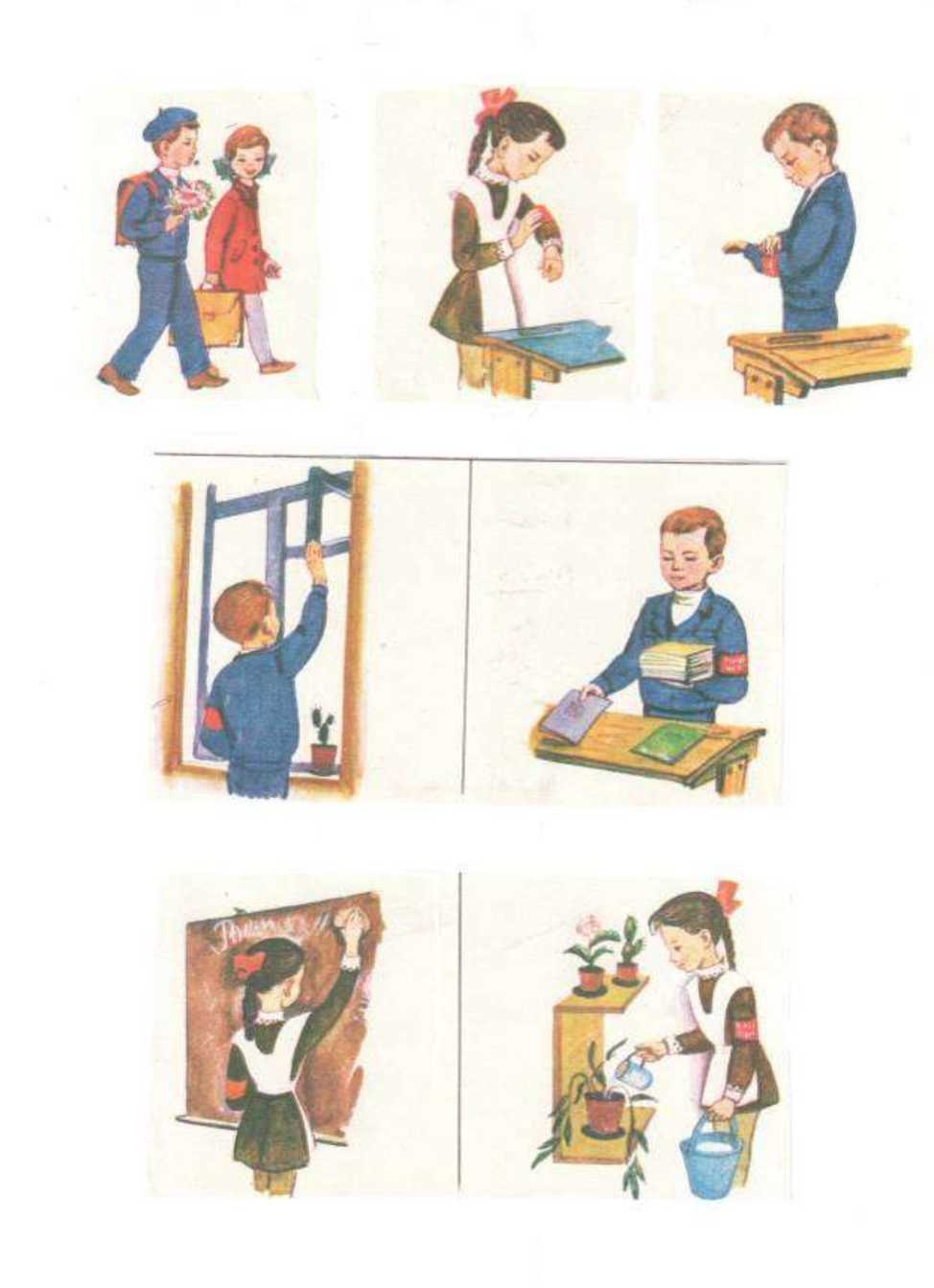 